                                                                                                                               ПРОЕКТ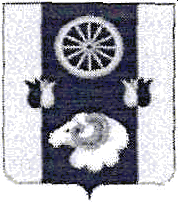 АДМИНИСТРАЦИЯPEMOHTПERCБOFO СЕЛЬСКОГО ПОСЕЛЕНИЯРЕМОПТПЕНСБОГО PAMOHAРОСТОВСКОЙ ОБЛАСТИПОСТАНОВЛЕНИЕ00.00.2021 г.	№ 0	с. Ремонтное                            О внесении изменений в постановление                     Администрации Ремонтненского сельского                     поселения  от 29.12.2015 г. № 341В соответствии с пунктом 2 статьи 393, статьей 39’ Земельного кодекса Российской Федерации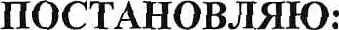 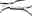  Внести в постановление Администрации Ремонтненского сельского поселения от 29.12.2015 г.   № 341  «Об установлении Порядка определения цены земельных участков, находящихся в муниципальной собственности Ремонтненского сельского поселения, при продаже таких земельных участков без проведения торгов» следующие изменения:Приложение к постановлению Администрации Ремонтненского сельского поселения от 29.12.2015 г. № 341 изложить в редакции согласно приложения к настоящему постановлению.Настоящее постановление подлежит размещению на официальном интернет-сайте Администрации Ремонтненского сельского поселения.   Контроль за выполнением постановления оставляю за собой.       Глава Администрации Ремонтненского        сельского поселения                                                                                            А.Я. ЯковенкоПриложение         к постановлению Администрации Ремонтненского сельского  поселения                                                        от 00.00.2021 № 00 ПОРЯДОК 
определения цены земельных участков, 
находящихся в муниципальной  собственности 
Ремонтненского сельского поселения, 
при продаже таких земельных участков без проведения торгов1. Настоящим Порядком определяется цена земельных участков, находящихся в муниципальной  собственности Ремонтненского сельского поселения, при продаже таких земельных участков без проведения торгов в случаях, указанных в пункте 2 статьи 393 Земельного кодекса Российской Федерации.2. Цена земельных участков определяется в размере, равном рыночной стоимости земельных участков за исключением случаев, предусмотренных пунктами 3,4,5,6 настоящего Порядка.3. Цена земельных участков при их продаже гражданам или юридическим лицам, являющимся собственниками зданий, сооружений, расположенных на указанных земельных участках, либо помещений в них, в том числе земельных участков, находящихся в постоянном (бессрочном) пользовании юридических лиц, не указанных в пункте 2 статьи 399 Земельного кодекса Российской Федерации, на которых расположены здания, сооружения при их продаже указанным юридическим лицам, за исключением случаев продажи земельных участков, указанных в части 3 статьи 1 Областного закона от 28.03.2002 № 229-ЗС «Об установлении цены земельных участков, находящихся в государственной или муниципальной собственности, при их продаже собственникам расположенных на них зданий, строений, сооружений», определяется по формуле:Ц = Кст х С х Ккр,где Ц – цена земельного участка;Кст – кадастровая стоимость земельного участка, указанная в выписке из  Единого государственного реестра недвижимости о соответствующем земельном участке;С – ставка земельного налога, установленная нормативным правовым актом представительного органа муниципального образования, в пределах которого расположен земельный участок;Ккр – коэффициент кратности ставки земельного налога, равный 17.В случае поступления в орган, уполномоченный на распоряжение данным земельным участком, заявления собственников зданий, сооружений либо помещений в них о предоставлении земельного участка в общую долевую собственность, цена земельного участка определяется пропорционально долям в праве собственности на здание, сооружение или помещений в них, если иное не установлено соглашением всех правообладателей здания, сооружения или помещений в них либо решением суда.4. Цена земельных участков, предназначенных для ведения сельскохозяйственного производства и переданных в аренду гражданину или юридическому лицу, этому гражданину или этому юридическому лицу по истечении трех лет с момента заключения договора аренды с этим гражданином или этим юридическим лицом либо передачи прав и обязанностей по договору аренды земельного участка этому гражданину или этому юридическому лицу при условии отсутствия у уполномоченного органа информации о выявленных в рамках государственного земельного надзора и не устраненных нарушениях законодательства Российской Федерации при использовании такого земельного участка в случае, если этим гражданином или этим юридическим лицом заявление о заключении договора купли-продажи такого земельного участка без проведения торгов подано до дня истечения срока указанного договора аренды земельного участка, определяется в следующем размере:15 процентов кадастровой стоимости земельного участка – по истечении трех лет с момента заключения договора аренды земельного участка либо передачи прав и обязанностей по договору аренды земельного участка;10 процентов кадастровой стоимости земельного участка – по истечении пяти лет с момента заключения договора аренды земельного участка либо передачи прав и обязанностей по договору аренды земельного участка;7 процентов кадастровой стоимости земельного участка – по истечении семи лет с момента заключения договора аренды земельного участка либо передачи прав и обязанностей по договору аренды земельного участка;5 процентов кадастровой стоимости земельного участка – по истечении десяти лет с момента заключения договора аренды земельного участка либо передачи прав и обязанностей по договору аренды земельного участка.5. В случае отсутствия в Едином государственном реестре недвижимости сведений о кадастровой стоимости земельных участков и невозможности ее определения, цена таких земельных участков определяется:5.1. При продаже земельных участков гражданам или юридическим лицам, являющихся собственниками зданий, сооружений, расположенных на указанных земельных участках, либо помещений в них, в том числе земельных участков, находящихся в постоянном (бессрочном) пользовании юридических лиц, не указанных в пункте 2 статьи 39 Земельного кодекса Российской Федерации, на которых расположены здания, сооружения при их продаже указанным юридическим лицам, за исключением случаев продажи земельных участков, указанных в части 3 статьи 1 Областного закона от 28.03.2002 № 229-ЗС «Об установлении цены земельных участков, находящихся в государственной или муниципальной собственности, при их продаже собственникам расположенных на них зданий, сооружений», по формуле:                                        Ц=Рст х С х Ккр, где Ц – цена земельного участка;Рст- рыночная стоимость земельного участка, установленная в соответствии с отчетом об оценке рыночной стоимости, выполненным независимым оценщиком в соответствии с законодательством Российской Федерации об оценочной деятельности;С- ставка земельного налога, установленная нормативным правовым актом представительного органа муниципального образования, в пределах которогорасположен земельный участок;Ккр- коэффициент кратности ставки земельного налога, равный 17.В случае поступления в уполномоченный орган заявления собственников зданий, сооружений либо помещений в них о предоставлении земельного участка в общую долевую собственность, цена земельного участка определяется пропорционально долям в праве собственности на здание, сооружение или помещений в них, если иное не установлено соглашением всех правообладателей здания, сооружения или помещений в них либо решение суда.5.2.При продаже земельных участков, предназначенных для ведения сельскохозяйственного производства и переданных в аренду гражданину или юридическому лицу, этому гражданину или этому юридическому лицу по истечении трех лет с момента заключения договора аренды с этим гражданином или этим юридическим лицом либо передачи прав и обязанностей по договору аренды земельного участка этому гражданину или этому юридическому лицу при условии отсутствия у уполномоченного органа информации о выявленных в рамках государственного земельного надзора и не устраненных нарушениях законодательства Российской Федерации при использовании такого земельного участка в случае, если этим гражданином или этим юридическим лицом заявление о заключении договора купли-продажи такого земельного участка без проведения торгов подано до дня истечения срока указанного договора аренды земельного участка, в следующем размере: 15 процентов рыночной стоимости земельного участка – по истечении трех лет с момента заключения договора аренды земельного участка либо передачи прав и обязанностей по договору аренды земельного участка;10 процентов рыночной стоимости земельного участка – по истечении пяти лет с момента заключения договора аренды земельного участка либо передачи прав и обязанностей по договору аренды земельного участка;7 процентов рыночной стоимости земельного участка – по истечении семи лет с момента заключения договора аренды земельного участка либо передачи прав и обязанностей по договору аренды земельного участка;5 процентов рыночной стоимости земельного участка – по истечении десяти лет с момента заключения договора аренды земельного участка либо передачи прав и обязанностей по договору аренды земельного участка.6.При заключении договора купли-продажи земельного  участка цена земельного участка не может превышать его кадастровую стоимость или иной размер цены земельного участка, если он установлен федеральным законом.7. Цена  земельного участка определяется по состоянию на дату поступления в уполномоченный орган заявления о предоставлении земельного участка в собственность без проведения торгов.8.Оплата цены земельных участков производится в течении пяти календарных дней со дня заключения договоров купли-продажи этих земельных участков.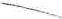 